Increased Monocyte Distribution Width (MDW) in COVID-19 and sepsis arises from a complex interplay of altered monocyte cellular size and subset frequency.Tables and FiguresTablesTable 1: Distribution FBC and monocyte volumetric parameters across groups.The table shows cell counts in 109 cells/L. UniCel DxH 900 parameters (MMV and MDW) in units and CytoFLEX parameters (FSC-mean and FSC-SD) per 10000 Units. p-values correspond to the Kruskal-Wallis test. p1 corresponds to the test assessing differences across all groups. p2 corresponds to the test comparing COVID-19 versus sepsis. WCC: White cell counts. Neu: neutrophils, Lym: Lymphocytes. SD: Standard deviation. IQR: Interquartile range. Med: Median.FiguresFigure 1: Flow cytometry (CytoFLEX) gating strategy.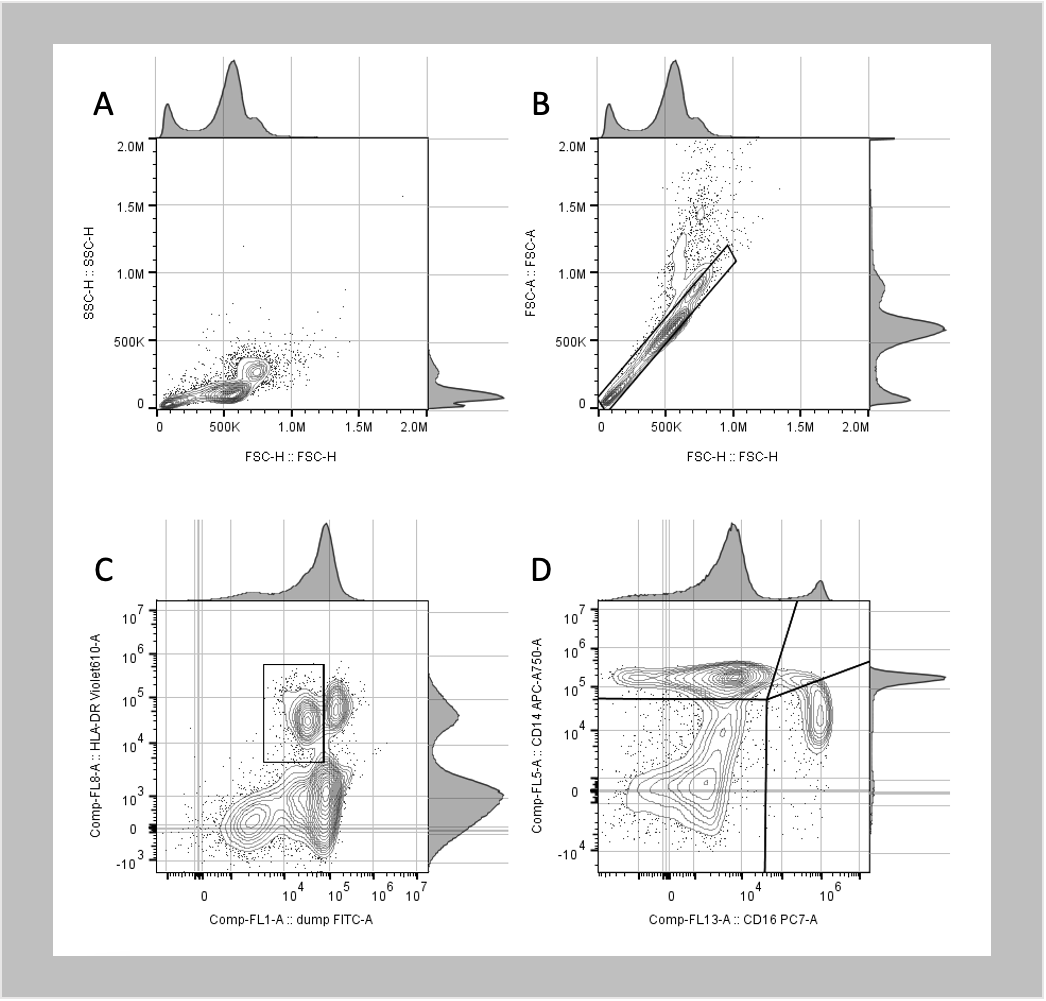 Panel A: forward scatter height (FSC-H) versus side-scatter height (SSC-H). Panel B: forward scatter height (FSC-H) versus forward scatter area (FSC-A). Panel C: fluorescence for HLA-DR positive cells using fluorochrome BV605 versus fluorescence for lineage-negative cells and dead cells using FITC. Panel D: fluorescence for CD14 positive cells using fluorochrome APC-Cy7 versus fluorescence for CD16 positive cells using fluorochrome PE-Cy7.Figure 2: Panel A: Density plots and boxplots displaying the distribution of the mean monocyte volume (MMV and FSC-mean) and monocyte volume variability (MDW and FSC-SD) across instruments and for each group (controls, COVID-19, sepsis). Panel B: Within instrument scatterplots for both UniCel DxH 900 and CytoFLEX. Panel C: Between instrument scatterplots between for measurements of monocyte mean volume and variability.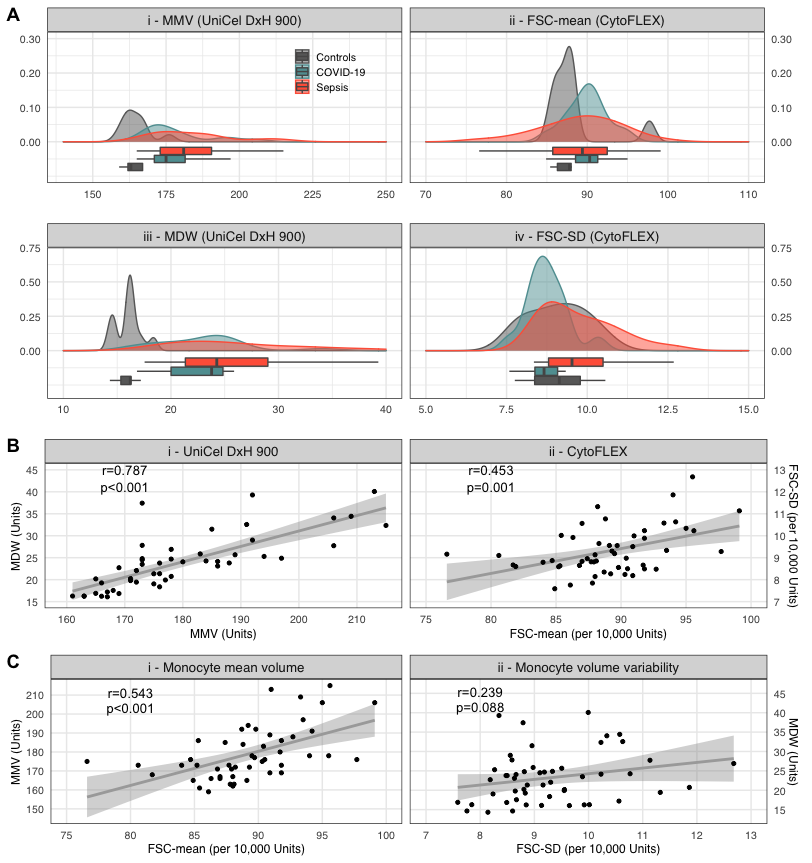 CytoFLEX measures refer to monocytes only (do not include double-negative cells). For Panel A: There were no missing values for measures of monocyte variability (MDW and FSC-SD), so for plots iii and iv, n=52. There were two controls with missing MMV, so plots i and ii, n=50.r: Pearson product-moment correlation coefficient. p: p-value. p-values correspond to the test for association between paired samples (using Fisher Z transform). Panel A shows n=50, as two controls had missing MMV values.Figure 3: Panel A: Scatterplots between UniCel DxH 900 and CytoFLEX measurements of monocyte mean volume (stratified on patient-group). Panel B: Scatterplots between UniCel DxH 900 and CytoFLEX for mean volume variability (stratified on patient-group). Panel C: Boxplots displaying the proportion of cell subtypes identified in the CytoFLEX CD14 versus CD16 density plot (live, lineage-negative cells) across patient-groups. Panel D: CytoFLEX average cell volume (left) and average cell volume variability (right) across cell subtype and patient-groups.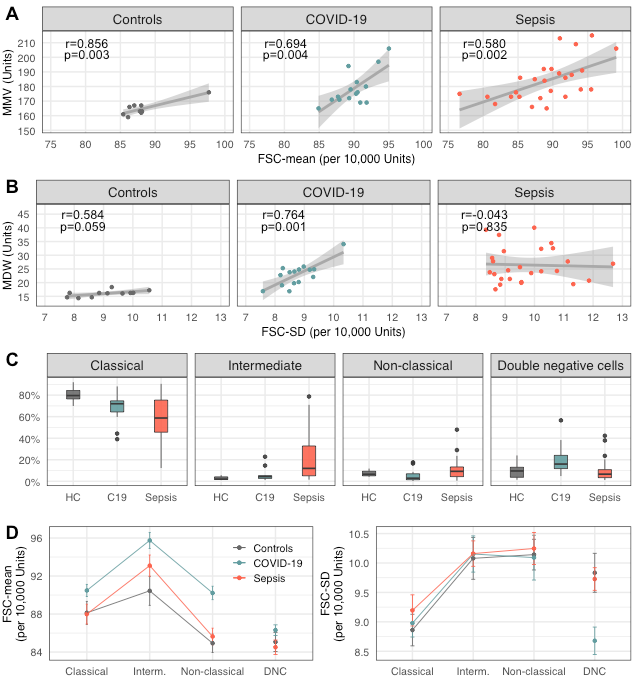 r: Pearson product-moment correlation coefficient. p: p-value. p-values correspond to the test for association between paired samples (using Fisher Z transform). In panel A and B correlation of MMV and FSC-mean on controls shows n=9, as two controls had missing MMV values. For panel C the denominator for the calculation of proportions was HLA-DR+ cells, defined as blood mononuclear cells with HLA-DR+ expression, and lack of B, T, NK markers. ‘HC’ is Healthy controls, and ‘C19’ is COVID-19. In panel D ‘Interm.’ is Intermediate monocyte and ‘DNC’ is double-negative cells. Figure 4: Panel A: Boxplots displaying the proportion of cell subtypes identified in the CytoFLEX CD14 versus CD16 density plot (live, lineage-negative cells) expressing either CD192, CD45RA, CX3CR1 or CD169,, across patient-groups. Panel B: Forest plot displaying the correlation coefficient (and 95% CI) between (top) MDW and different monocyte parameters across patient-groups, and (bottom) between FSC-SD and different monocyte parameters across patient-groups.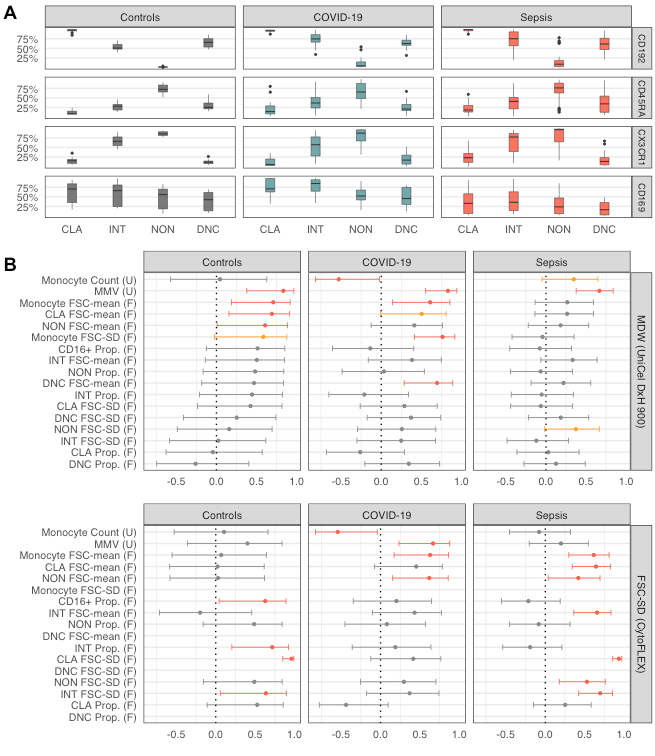 CLA: Classical monocytes. INT: Intermediate monocytes. NON: Non-classical monocytes. DNC: Double-negative cells. CD16+: CD16 positive cells, which include intermediate and non-classical cells. Prop: proportion. (F): parameter obtained from CytoFLEX. (U): parameter obtained from UniCel DxH 900. Monocyte parameters obtained from CytoFLEX exclude double-negative cells.Coefficient corresponds to Pearson product-moment correlation coefficient, and confidence intervals are given based on Fisher Z transform. p<=0.050 are highlighted in red, p>0.050 and p<=0.090 for sepsis group are highlighted in orange. Correlation of MMV and FSC-mean on controls shows n=50, as two controls had missing MMV values.Controls (n=11)Covid (n=15)Sepsis (n=26)p valueWCCMean (SD)5.8 (0.8)11.4 (4.2)13.6 (8.8)p1<0.001Med. (IQR)5.9 (5.2, 6.4)10.4 (8.0, 13.6)11.3 (8.4, 15.9)p2=0.745Missing200Neu.Mean (SD)3.3 (0.6)8.8 (4.0)11.7 (8.3)p1<0.001Med.(IQR)3.5 (2.6, 3.7)8.0 (5.4, 10.9)10.0 (6.1, 13.5)p2=0.330Missing200Lym.Mean (SD)1.9 (0.5)1.6 (0.8)1.0 (0.5)p1<0.001Med. (IQR)1.7 (1.7, 2.1)1.5 (1.0, 2.1)1.0 (0.5, 1.2)p2=0.012Missing200MonocytesMean (SD)0.4 (0.1)0.9 (0.4)0.9 (0.6)p1<0.001Med. (IQR)0.4 (0.3, 0.4)0.8 (0.6, 1.1)0.6 (0.5, 1.2)p2=0.734Missing000MMVMean (SD)164.9 (5.0)178.6 (11.7)184.0 (14.1)p1<0.001Med. (IQR)163.0 (162.0, 167.0)175.0 (171.0, 181.5)181.0 (173.0, 190.5)p2=0.171Missing200FSC-meanMean (SD)87.7 (3.8)90.0 (2.6)89.1 (5.1)p1=0.145Med. (IQR)87.8 (86.2, 88.0)90.3 (88.6, 91.3)89.4 (85.7, 92.5)p2=0.715MDWMean (SD)16.0 (1.2)23.0 (4.3)26.5 (6.4)p1<0.001Med. (IQR)16.2 (15.3, 16.3)23.8 (20.0, 24.8)24.4 (21.3, 30.9)p2=0.130FSC-SDMean (SD)9.1 (0.9)8.8 (0.6)9.7 (1.2)p1=0.021Med. (IQR)9.1 (8.4, 9.8)8.7 (8.4, 9.1)9.5 (8.8, 10.5)p2=0.006